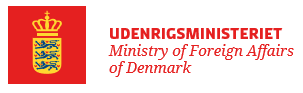 Appendix 2 – Contract Price and ServicesThis Appendix 2 relates to “Match Danish company solutions to the Indonesian poultry sector to build up resource efficient production”.The tenderer must fill in fields marked with yellow and sign this Appendix 2 before submission.Contract PriceThe sum of all fees based on hourly rates quoted in this Appendix 2 (hereinafter “Contract Price”) forms the total maximum budget for payment under the Agreement:(insert lines for additional staff, if necessary)Performance of the ServicesThe evaluation of the sub-criteria set out in the Criteria and Method of Evaluation will be based on an assessment of the Consultant’s description stated in this Appendix 2 in relation to the fulfilment of the MFA’s requirements and wishes.Therefore, the Consultant is strongly encouraged to make it as clear as possible:How the Consultant fulfils the requirements set out in Appendix 1To which extent the Consultant fulfils the wishes set out in Appendix 1The Consultant must perform the Services in accordance with the MFA’s requirements (as set out in Appendix 1) and the Consultant’s descriptions stated in this Appendix 2. In case of conflict between the MFA’s requirements and the Consultant’s descriptions, the MFA’s requirements shall prevail.Qualifications and Competence of StaffThe Consultant is encouraged to complete and submit a Curriculum Vitae (CV) for each staff stated in the Contract Price (above).The CV must be based on the format below and each completed CV must as a maximum be 4 pages. SignatureI, the undersigned, hereby declare that:I am empowered to represent the tenderer with mandate to establish legal obligations with the MFA.I have familiarised myself with the information available to date concerning this tender procedure.The Contract Price stated above includes all fees related to the execution of the Services and shall form the total maximum budget for payment under the Agreement.The submitted tender is fully compliant with all requirements and all statements, descriptions, etc. provided by the tenderer in this Appendix 2 are accurate and correct.The statements in this Appendix 2, including attached descriptions (if any), take precedence over other statements and/or indications in the tender, if any.The submitted tender will be deemed to be the property of the MFA.(Insert tables for additional members, if the tender is submitted by a consortium)PositionNameHourly rate (DKK)Hours of workAmount (DKK)[insert position of staff][insert name of staff][insert hourly rate][insert number of hours][insert amount (i.e. hourly rate * number of hours]TOTALTOTALTOTALTOTAL[insert total amount]PROPOSED POSITION: [insert position of staff]PROPOSED POSITION: [insert position of staff]PROPOSED POSITION: [insert position of staff]1. PERSONAL DATA1. PERSONAL DATA1. PERSONAL DATAFamily name: [insert name]Family name: [insert name]First Name(s): [insert name]2. EDUCATION2. EDUCATION2. EDUCATION[insert description of completed education][insert description of completed education][insert description of completed education]3. EXPERIENCE IN THE SPECIFIC FIELD DIRECTLY RELEVANT TO THE ASSIGNMENT AND THE PROPOSED POSITION(Indicate the following information for those assignments that best illustrate the experience in the specific field relevant to the assignment and the proposed position, including the obtained results)(Add number of assignments as applicable)3. EXPERIENCE IN THE SPECIFIC FIELD DIRECTLY RELEVANT TO THE ASSIGNMENT AND THE PROPOSED POSITION(Indicate the following information for those assignments that best illustrate the experience in the specific field relevant to the assignment and the proposed position, including the obtained results)(Add number of assignments as applicable)3. EXPERIENCE IN THE SPECIFIC FIELD DIRECTLY RELEVANT TO THE ASSIGNMENT AND THE PROPOSED POSITION(Indicate the following information for those assignments that best illustrate the experience in the specific field relevant to the assignment and the proposed position, including the obtained results)(Add number of assignments as applicable)Name of assignment[insert name of assignment][insert name of assignment]Period of service and length: from (month/year) to (month/year)[insert start and end of period][insert start and end of period]Location [insert city and country][insert city and country]Client [insert name of client][insert name of client]Main project features[insert description][insert description]Position held[insert name position][insert name position]Activities performed[insert description][insert description]Obtained results[insert description][insert description]Name[insert name of the undersigned]Position[insert position of the undersigned]Company[insert name of company]Date[insert date]Signature